s    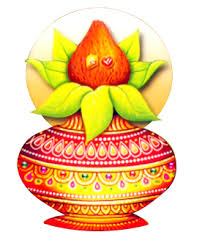 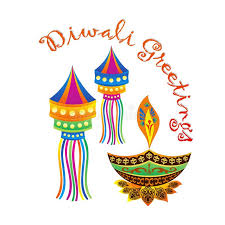           Diwali is one of the most popular festival of Hindus. Diwali symbolizes the spiritual ‘ Victory’ of  light over darkness, good over evil and knowledge over ignorance’.    A special Diwali Assembly was conducted by the students of class IV J, V E & V C to mark the occasion.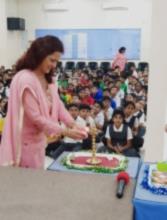 The assembly began with the traditional lighting of the lamp ceremony by the honorable Vice - Principal, Mrs Shasikala Prabhat.     The students of class V C presented a skit with the message ‘No to crackers, No to  pollution, save  the mother  earth .’  The special assembly conveyed the strong message of cracker free Diwali.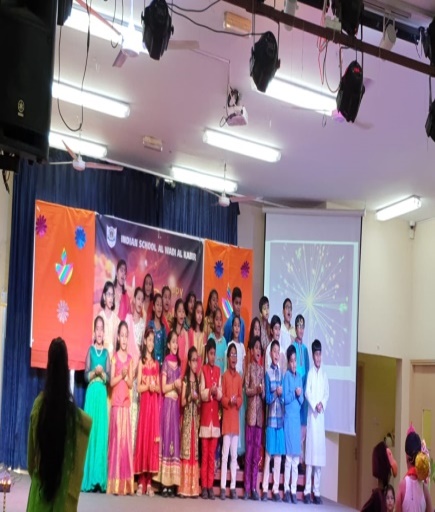 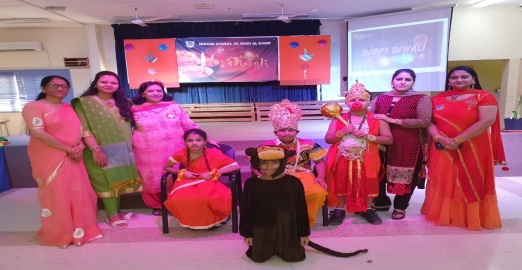 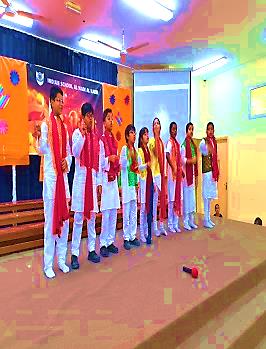 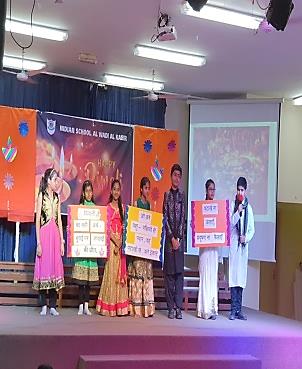 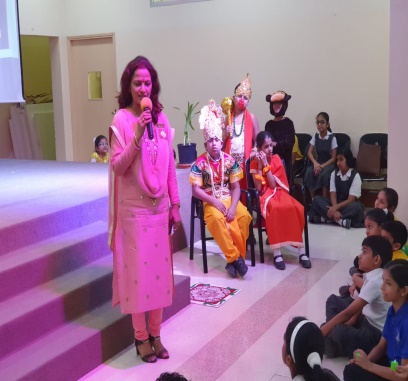 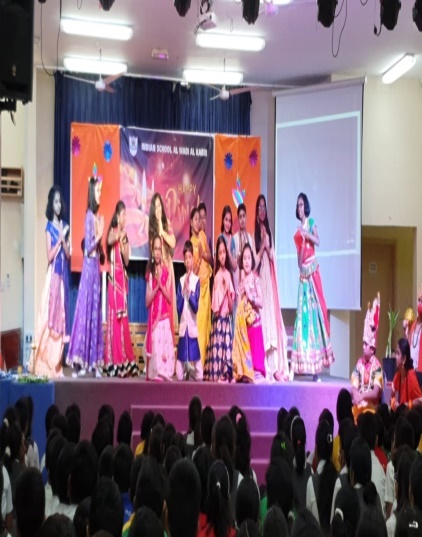 